СОВЕТ ДЕПУТАТОВ МУНИЦИПАЛЬНОГО ОБРАЗОВАНИЯ НОВОЧЕРКаССКИЙ  СЕЛЬСОВЕТ САРАКТАШСКОГО РАЙОНА ОРЕНБУРГСКОЙ ОБЛАСТИчетвертый СОЗЫВ Р Е Ш Е Н И Евнеочередного шестого заседания Совета депутатовНовочеркасского сельсовета четвертого созыва25 декабря 2020 года                с. Новочеркасск                                           №   24О внесении изменений и дополнений в решение Совета депутатов Новочеркасского сельсовета от 12 декабря 2019 года  № 173 «О бюджете муниципального образования Новочеркасский сельсовет Саракташского района Оренбургской области на 2020 годи плановый период 2021-2022 г.г.»На основании статей 12, 132 Конституции Российской Федерации, статьи  9 Бюджетного кодекса Российской Федерации, статьи 35 Федерального закона от 06.10.2003 № 131-ФЗ "Об общих принципах организации местного самоуправления в Российской Федерации" и статьи 21 Устава  муниципального образования Новочеркасский сельсоветСовет депутатов Новочеркасского сельсовета РЕШИЛ:  1. Внести в решение Совета  депутатов Новочеркасского сельсовета от 12 декабря 2019 года  № 173 «О бюджете муниципального образования Новочеркасский сельсовет Саракташского района Оренбургской области на 2020 год и плановый период 2021-2022 г.г.» следующие изменения и дополнения:1.1. В подпункте 1 пункта 1 слова  «в сумме 14 286 563 рублей» заменить словами  «в сумме 15 300 717 рублей»; 1.2. В подпункте 2 пункта 1 слова  «в сумме 14 286 563 рублей» заменить словами  «в сумме 16 979 757,33 рублей»; 1.3. Приложения  1, 5, 6, 7, 8 к решению Совета депутатов Новочеркасского сельсовета  от 12 декабря 2019 года  № 173   изложить в новой редакции (прилагаются) 2. Установить следующие дополнительные основания для внесения изменений в сводную бюджетную роспись бюджета поселения без внесения изменений в решение о бюджете на 2020 год и на плановый период 2021- 2022 годов:перераспределение бюджетных ассигнований, предусмотренных главному распорядителю средств бюджета поселения, связанных с изменениями бюджетной классификации, а также между видами расходов в пределах общего объема бюджетных ассигнований по целевой статье расходов классификации бюджетов;перераспределение бюджетных ассигнований, предусмотренных главному распорядителю средств бюджета поселения, между видами расходов и (или) целевыми статьями расходов в пределах общего объема бюджетных ассигнований соответствующего раздела, подраздела классификации расходов бюджетов в целях обеспечения условий софинансирования получения средств из других бюджетов бюджетной системы Российской Федерации;перераспределение бюджетных ассигнований главного распорядителя средств бюджета поселения по разделам, подразделам, целевым статьям и видам расходов бюджетов в целях исполнения обязательств бюджета поселения».3. Контроль за исполнением данного решения возложить на постоянную комиссию  по бюджетной, налоговой и финансовой политике, собственности и экономическим вопросам, торговле и быту  (Закирова Р.Г.)4. Настоящее решение подлежит обнародованию не позднее 10 дней после его подписания и размещению на официальном сайте муниципального образования Новочеркасский сельсовет  Саракташского района Оренбургской области в сети «Интернет».Председатель Совета депутатов                 Глава муниципального образованияНовочеркасского сельсовета                       Новочеркасский сельсовет                                            Г.Е. Матвеев                                                   Н.Ф.СуюндуковРазослано: Суюндукову Н.Ф., прокуратуре района, финансовому отделу по Саракташскому районуПриложение № 1	к решению Совета депутатов  Новочеркасского сельсовета Саракташского района Оренбургской областиот 25.12.2020 года № 24Источники внутреннего финансирования дефицита местного бюджетана 2020 год и плановый период 2021-2022 г.г.Приложение № 5	к решению Совета депутатов  Новочеркасского сельсовета Саракташского района Оренбургской областиот 25.12.2020 года № 24Поступление доходов в бюджет Новочеркасский сельсовет по кодам видов доходов, подвидов доходов на 2020 год и на плановый период 2021, 2022 годовПриложение № 6	к решению Совета депутатов  Новочеркасского сельсовета Саракташского района Оренбургской областиот 25.12.2020 года № 24Распределение бюджетных ассигнований местного бюджета  на 2020 год и плановый период 2021-2022 г.г.по разделам и подразделам расходов классификации расходов  бюджетовПриложение № 7	к решению Совета депутатов  Новочеркасского сельсовета Саракташского района Оренбургской областиот 25.12.2020 года № 24Распределение бюджетных ассигнований из местного бюджета на 2020 год и плановый период 2021-2022г.г. по разделам и подразделам, целевым статьям и видам расходов классификации расходов  бюджетаПриложение № 8	к решению Совета депутатов  Новочеркасского сельсовета Саракташского района Оренбургской областиот 25.12.2020 года № 24Ведомственная структура расходов местного бюджета на 2020 год и плановый период 2021-2022 г.г.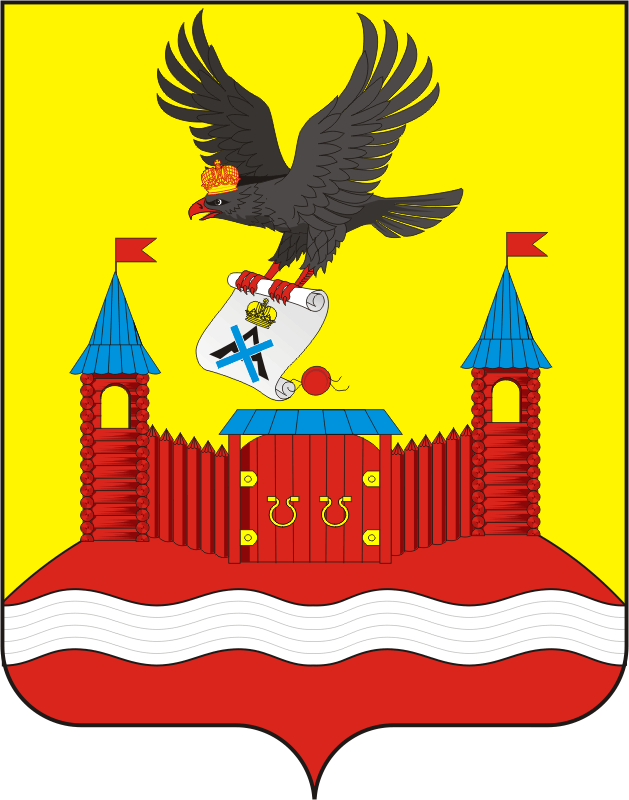 КодНаименование кода группы, подгруппы, статьи, вида источника финансирования дефицитов бюджетов, кода классификации операций сектора государственного управления, относящихся к источникам финансирования дефицитов бюджетов Российской Федерации202020212022000 01 00 00 00 00 0000 000Источники внутреннего финансирования дефицитов бюджета1679040,330,000,00000 01 05 00 00 00 0000 000Изменение остатков средств на счетах по учету средств бюджета1679040,330,000,00000 01 05 00 00 00 0000 500Увеличение остатков средств бюджетов-15300717,00-17834000,00-15168900,00000 01 05 02 00 00 0000 500Увеличение прочих остатков средств бюджетов-15300717,00-17834000,00-15168900,00000 01 05 02 01 00 0000 510Увеличение прочих остатков денежных средств бюджетов-15300717,00-17834000,00-15168900,00000 01 05 02 01 10 0000 510Увеличение прочих остатков денежных средств бюджетов поселений-15300717,00-17834000,00-15168900,00000 01 05 00 00 00 0000 600Уменьшение остатков средств бюджетов16979757,3317834000,0015168900,00000 01 05 02 00 00 0000 600Уменьшение прочих остатков средств бюджетов16979757,3317834000,0015168900,00000 01 05 02 01 00 0000 610Уменьшение прочих остатков денежных средств бюджетов16979757,3317834000,0015168900,00000 01 05 02 01 10 0000 610Уменьшение прочих остатков денежных средств бюджетов поселений16979757,3317834000,0015168900,00(руб.)Наименование показателяКод дохода по бюджетной классификации20202021202213444Доходы бюджета - ВСЕГО: 
В том числе:X15 300 717,0017 834 000,0015 168 900,00НАЛОГОВЫЕ И НЕНАЛОГОВЫЕ ДОХОДЫ000 1000000000000000010 212 610,0010 821 000,0011 028 000,00НАЛОГИ НА ПРИБЫЛЬ, ДОХОДЫ000 101000000000000005 403 000,005 511 000,005 632 000,00Налог на доходы физических лиц000 101020000100001105 403 000,005 511 000,005 632 000,00Налог на доходы физических лиц с доходов, источником которых является налоговый агент, за исключением доходов, в отношении которых исчисление и уплата налога осуществляются в соответствии со статьями 227, 227.1 и 228 Налогового кодекса Российской Федерации000 101020100100001105 403 000,005 511 000,005 632 000,00Налог на доходы физических лиц с доходов, источником которых является налоговый агент, за исключением доходов, в отношении которых исчисление и уплата налога осуществляются в соответствии со статьями 227, 227.1 и 228 Налогового кодекса Российской Федерации000 101020100110001105 403 000,005 511 000,005 632 000,00НАЛОГИ НА ТОВАРЫ (РАБОТЫ, УСЛУГИ), РЕАЛИЗУЕМЫЕ НА ТЕРРИТОРИИ РОССИЙСКОЙ ФЕДЕРАЦИИ000 103000000000000001 182 610,001 335 000,001 389 000,00Акцизы по подакцизным товарам (продукции), производимым на территории Российской Федерации000 103020000100001101 182 610,001 335 000,001 389 000,00Доходы от уплаты акцизов на дизельное топливо, подлежащие распределению между бюджетами субъектов Российской Федерации и местными бюджетами с учетом установленных дифференцированных нормативов отчислений в местные бюджеты000 10302230010000110555 320,00615 000,00639 000,00Доходы от уплаты акцизов на дизельное топливо, подлежащие распределению между бюджетами субъектов Российской Федерации и местными бюджетами с учетом установленных дифференцированных нормативов отчислений в местные бюджеты (по нормативам, установленным Федеральным законом о федеральном бюджете в целях формирования дорожных фондов субъектов Российской Федерации)100  10302231010000110555 320,00615 000,00639 000,00Доходы от уплаты акцизов на моторные масла для дизельных и (или) карбюраторных (инжекторных) двигателей, подлежащие распределению между бюджетами субъектов Российской Федерации и местными бюджетами с учетом установленных дифференцированных нормативов отчислений в местные бюджеты000 103022400100001103 490,003 000,003 000,00Доходы от уплаты акцизов на моторные масла для дизельных и (или) карбюраторных (инжекторных) двигателей, подлежащие распределению между бюджетами субъектов Российской Федерации и местными бюджетами с учетом установленных дифференцированных нормативов отчислений в местные бюджеты (по нормативам, установленным Федеральным законом о федеральном бюджете в целях формирования дорожных фондов субъектов Российской Федерации)100  103022410100001103 490,003 000,003 000,00Доходы от уплаты акцизов на автомобильный бензин, подлежащие распределению между бюджетами субъектов Российской Федерации и местными бюджетами с учетом установленных дифференцированных нормативов отчислений в местные бюджеты000 10302250010000110716 600,00802 000,00828 000,00Доходы от уплаты акцизов на автомобильный бензин, подлежащие распределению между бюджетами субъектов Российской Федерации и местными бюджетами с учетом установленных дифференцированных нормативов отчислений в местные бюджеты (по нормативам, установленным Федеральным законом о федеральном бюджете в целях формирования дорожных фондов субъектов Российской Федерации)100  10302251010000110716 600,00802 000,00828 000,00Доходы от уплаты акцизов на прямогонный бензин, подлежащие распределению между бюджетами субъектов Российской Федерации и местными бюджетами с учетом установленных дифференцированных нормативов отчислений в местные бюджеты000 10302260010000110-92 800,00-85 000,00-81 000,00Доходы от уплаты акцизов на прямогонный бензин, подлежащие распределению между бюджетами субъектов Российской Федерации и местными бюджетами с учетом установленных дифференцированных нормативов отчислений в местные бюджеты (по нормативам, установленным Федеральным законом о федеральном бюджете в целях формирования дорожных фондов субъектов Российской Федерации)100  10302261010000110-92 800,00-85 000,00-81 000,00НАЛОГИ НА СОВОКУПНЫЙ ДОХОД000 10500000000000000900 000,001 231 000,001 243 000,00Налог, взимаемый в связи с применением упрощенной системы налогообложения000 10501000000000110350 000,00671 000,00669 000,00Налог, взимаемый с налогоплательщиков, выбравших в качестве объекта налогообложения доходы000 10501010010000110294 000,00602 000,00611 000,00Налог, взимаемый с налогоплательщиков, выбравших в качестве объекта налогообложения доходы000 10501011010000110294 000,00602 000,00611 000,00Налог, взимаемый с налогоплательщиков, выбравших в качестве объекта налогообложения доходы000 10501011011000110294 000,00602 000,00611 000,00Налог, взимаемый с налогоплательщиков, выбравших в качестве объекта налогообложения доходы, уменьшенные на величину расходов000 1050102001000011056 000,0069 000,0058 000,00Налог, взимаемый с налогоплательщиков, выбравших в качестве объекта налогообложения доходы, уменьшенные на величину расходов000 1050102101000011056 000,0069 000,0058 000,00Налог, взимаемый с налогоплательщиков, выбравших в качестве объекта налогообложения доходы, уменьшенные на величину расходов000 1050102101100011056 000,0069 000,0058 000,00Единый сельскохозяйственный налог000 10503000010000110550 000,00560 000,00574 000,00Единый сельскохозяйственный налог000 10503010010000110550 000,00560 000,00574 000,00Единый сельскохозяйственный налог 000 10503010011000110550 000,00560 000,00574 000,00НАЛОГИ НА ИМУЩЕСТВО000 106000000000000002 725 000,002 742 000,002 762 000,00Налог на имущество физических лиц000 1060100000000011076 000,0076 000,0076 000,00Налог на имущество физических лиц, взимаемый по ставкам, применяемым к объектам налогообложения, расположенным в границах сельских поселений000 1060103010000011076 000,0076 000,0076 000,00Налог на имущество физических лиц, взимаемый по ставкам, применяемым к объектам налогообложения, расположенным в границах поселений000 1060103010100011076 000,0076 000,0076 000,00Земельный налог000 106060000000001102 649 000,002 666 000,002 686 000,00Земельный налог с организаций000 10606030000000110334 000,00340 000,00348 000,00Земельный налог с организаций, обладающих земельным участком, расположенным в границах сельских поселений000 10606033100000110334 000,00340 000,00348 000,00Земельный налог с организаций, обладающих земельным участком, расположенным в границах сельских поселений (сумма платежа (перерасчеты, недоимка и задолженность по соответствующему платежу, в том числе по отмененному)000 10606033101000110334 000,00340 000,00348 000,00Земельный налог с физических лиц000 106060400000001102 315 000,002 326 000,002 338 000,00Земельный налог с физических лиц, обладающих земельным участком, расположенным в границах сельских поселений000 106060431000001102 315 000,002 326 000,002 338 000,00Земельный налог с физических лиц, обладающих земельным участком, расположенным в границах сельских поселений (сумма платежа (перерасчеты, недоимка и задолженность по соответствующему платежу, в том числе по отмененному)000 106060431010001102 315 000,002 326 000,002 338 000,00ДОХОДЫ ОТ ИСПОЛЬЗОВАНИЯ ИМУЩЕСТВА, НАХОДЯЩЕГОСЯ В ГОСУДАРСТВЕННОЙ И МУНИЦИПАЛЬНОЙ СОБСТВЕННОСТИ000 111000000000000002 000,002 000,002 000,00Доходы, получаемые в виде арендной либо иной платы за передачу в возмездное пользование государственного и муниципального имущества (за исключением имущества бюджетных и автономных учреждений, а также имущества государственных и муниципальных унитарных предприятий, в том числе казенных)000 111050000000001202 000,002 000,002 000,00Доходы от сдачи в аренду имущества, находящегося в оперативном управлении органов государственной власти, органов местного самоуправления, государственных внебюджетных фондов и созданных ими учреждений (за исключением имущества бюджетных и автономных учреждений)000 111050300000001202 000,002 000,002 000,00Доходы от сдачи в аренду имущества, находящегося в оперативном управлении органов управления сельских поселений и созданных ими учреждений (за исключением имущества муниципальных бюджетных и автономных учреждений)000 111050351000001202 000,002 000,002 000,00БЕЗВОЗМЕЗДНЫЕ ПОСТУПЛЕНИЯ000 200000000000000005 088 107,007 013 000,004 140 900,00БЕЗВОЗМЕЗДНЫЕ ПОСТУПЛЕНИЯ ОТ ДРУГИХ БЮДЖЕТОВ БЮДЖЕТНОЙ СИСТЕМЫ РОССИЙСКОЙ ФЕДЕРАЦИИ000 202000000000000004 937 107,007 013 000,004 140 900,00Дотации бюджетам бюджетной системы Российской Федерации000 202100000000001502 957 000,001 493 000,00943 000,00Дотации бюджетам на поддержку мер по обеспечению сбалансированности бюджетов000  20215002000000150423 000,000,000,00Дотации бюджетам сельских поселений на поддержку мер по обеспечению сбалансированности бюджетов232 20215002100000150423 000,000,000,00Дотации на выравнивание бюджетной обеспеченности000 202160010000001502 534 000,001 493 000,00943 000,00Дотации бюджетам сельских поселений на выравнивание бюджетной обеспеченности из бюджетов муниципальных районов232  202160011000001502 534 000,001 493 000,00943 000,00Субсидии бюджетам бюджетной системы Российской Федерации (межбюджетные субсидии)232 202200000000001501 730 900,005 288 400,002 960 000,00Субсидии бюджетам на осуществление дорожной деятельности в отношении автомобильных дорог общего пользования, а также капитального ремонта и ремонта дворовых территорий многоквартирных домов, проездов к дворовым территориям многоквартирных домов населенных пунктов232 202202160000001501 000 000,001 000 000,001 000 000,00Субсидии бюджетам сельских поселений на осуществление дорожной деятельности в отношении автомобильных дорог общего пользования, а также капитального ремонта и ремонта дворовых территорий многоквартирных домов, проездов к дворовым территориям многоквартирных домов населенных пунктов232 202202161000001501 000 000,001 000 000,001 000 000,00Субсидии бюджетам на софинансирование капитальных вложений в объекты муниципальной собственности232  202200770000001500,001 210 000,001 960 000,00Субсидии бюджетам сельских поселений на софинансирование капитальных вложений в объекты муниципальной собственности232  202200771000001500,001 210 000,001 960 000,00Субсидии бюджетам на поддержку отрасли культуры232 202255190000001500,003 078 400,000,00Субсидии бюджетам сельских поселений на поддержку отрасли культуры232 202255191000001500,003 078 400,000,00Прочие субсидии232  20229999000000150730 900,000,000,00Прочие субсидии бюджетам сельских поселений232  20229999100000150730 900,000,000,00Субвенции бюджетам бюджетной системы Российской Федерации232  20230000000000150249 207,00231 600,00237 900,00Субвенции бюджетам на государственную регистрацию актов гражданского состояния232  202359300000001500,000,000,00Субвенции бюджетам сельских поселений на государственную регистрацию актов гражданского состояния232  202359301000001500,000,000,00Субвенции бюджетам на осуществление первичного воинского учета на территориях, где отсутствуют военные комиссариаты232  20235118000000150248 040,00231 600,00237 900,00Субвенции бюджетам сельских поселений на осуществление первичного воинского учета на территориях, где отсутствуют военные комиссариаты232  20235118100000150248 040,00231 600,00237 900,00БЕЗВОЗМЕЗДНЫЕ ПОСТУПЛЕНИЯ ОТ НЕГОСУДАРСТВЕННЫХ ОРГАНИЗАЦИЙ232 20400000000000000100000,000,000,00Безвозмездные поступления от негосударственных организаций в бюджеты сельских поселений232  20405000100000150100000,000,000,00Прочие безвозмездные поступления от негосударственных организаций в бюджеты сельских поселений232  20405099100000150100000,000,000,00ПРОЧИЕ БЕЗВОЗМЕЗДНЫЕ ПОСТУПЛЕНИЯ232 2070000000000000051000,000,000,00Прочие безвозмездные поступления в бюджеты сельских поселений232  2070500010000015051000,000,000,00Прочие безвозмездные поступления в бюджеты сельских поселений232  2070503010000015051000,000,000,00РЗПРНаименование 2020202120220100Общегосударственные вопросы5064405,004843953,004843953,000102Функционирование высшего должностного лица субъекта Российской Федерации и муниципального образования1210000,001210000,001210000,000103Функционирование законодательных (представительных) органов государственной власти и представительных органов муниципальных образований0104Функционирование Правительства Российской Федерации, высших исполнительных органов государственной власти субъектов Российской Федерации, местных администраций3602680,003576680,003576680,000106Обеспечение деятельности финансовых, налоговых и таможенных органов и органов финансового (финансово-бюджетного) надзора57273,0057273,0057273,000107Обеспечение проведения выборов и референдумов194452,000,000,000113Другие общегосударственные вопросы0200Национальная оборона249207,00231600,00237900,000203Мобилизационная и вневойсковая подготовка249207,00231600,00237900,000300Национальная безопасность и правоохранительная деятельность110000,00110000,00110000,000304Органы юстиции0,000,000,000310Обеспечение пожарной безопасности100000,00100000,00100000,000314Другие вопросы в области национальной безопасности и правоохранительной деятельности10000,0010000,0010000,000400Национальная экономика3062479,533582423,004409619,000409Дорожное хозяйство (дорожные фонды)3062479,532335000,002389000,000412Другие вопросы в области национальной экономики0,001247423,002020619,000500Жилищно-коммунальное хозяйство3240945,80717124,00296928,000501Жилищное хозяйство40000,0040000,0040000,000502Коммунальное хозяйство0,000,000,000503Благоустройство3200945,80677124,00256928,000412Другие вопросы в области национальной экономики0,000,000,000800Культура, кинематография 5222720,008318900,005240500,000801Культура5222720,008318900,005240500,001100Физическая культура и спорт30000,0030000,0030000,001101Физическая культура 30000,0030000,0030000,00Итого расходов16979757,3317834000,0015168900,00НаименованиеНаименованиеНаименованиеНаименованиеНаименованиеРазделПодразделКЦСРКВР202020212022ОБЩЕГОСУДАРСТВЕННЫЕ ВОПРОСЫОБЩЕГОСУДАРСТВЕННЫЕ ВОПРОСЫОБЩЕГОСУДАРСТВЕННЫЕ ВОПРОСЫОБЩЕГОСУДАРСТВЕННЫЕ ВОПРОСЫОБЩЕГОСУДАРСТВЕННЫЕ ВОПРОСЫ010000000000000005064405,004843953,004843953,00Функционирование высшего должностного лица субъекта Российской Федерации и муниципального образованияФункционирование высшего должностного лица субъекта Российской Федерации и муниципального образованияФункционирование высшего должностного лица субъекта Российской Федерации и муниципального образованияФункционирование высшего должностного лица субъекта Российской Федерации и муниципального образования010200000000000001210000,001210000,001210000,00Муниципальная программа "Реализация муниципальной политики на территории муниципального образования Новочеркасский сельсовет Саракташского района Оренбургской области на 2018-2024 годы"Муниципальная программа "Реализация муниципальной политики на территории муниципального образования Новочеркасский сельсовет Саракташского района Оренбургской области на 2018-2024 годы"Муниципальная программа "Реализация муниципальной политики на территории муниципального образования Новочеркасский сельсовет Саракташского района Оренбургской области на 2018-2024 годы"Муниципальная программа "Реализация муниципальной политики на территории муниципального образования Новочеркасский сельсовет Саракташского района Оренбургской области на 2018-2024 годы"Муниципальная программа "Реализация муниципальной политики на территории муниципального образования Новочеркасский сельсовет Саракташского района Оренбургской области на 2018-2024 годы"010262000000000001210000,001210000,001210000,00Подпрограмма "Осуществление деятельности аппарата управления администрации муниципального образования Новочеркасский сельсовет"Подпрограмма "Осуществление деятельности аппарата управления администрации муниципального образования Новочеркасский сельсовет"Подпрограмма "Осуществление деятельности аппарата управления администрации муниципального образования Новочеркасский сельсовет"010262100000000001210000,001210000,001210000,00Глава муниципального образованияГлава муниципального образования010262100100100001210000,001210000,001210000,00Расходы на выплаты персоналу государственных (муниципальных) органов010262100100101201210000,001210000,001210000,00Функционирование Правительства Российской Федерации, высших исполнительных органов государственной власти субъектов Российской Федерации, местных администрацийФункционирование Правительства Российской Федерации, высших исполнительных органов государственной власти субъектов Российской Федерации, местных администрацийФункционирование Правительства Российской Федерации, высших исполнительных органов государственной власти субъектов Российской Федерации, местных администрацийФункционирование Правительства Российской Федерации, высших исполнительных органов государственной власти субъектов Российской Федерации, местных администраций010400000000000003602680,003576680,003576680,00Муниципальная программа "Реализация муниципальной политики на территории муниципального образования Новочеркасский сельсовет Саракташского района Оренбургской области на 2018-2024 годы"Муниципальная программа "Реализация муниципальной политики на территории муниципального образования Новочеркасский сельсовет Саракташского района Оренбургской области на 2018-2024 годы"Муниципальная программа "Реализация муниципальной политики на территории муниципального образования Новочеркасский сельсовет Саракташского района Оренбургской области на 2018-2024 годы"Муниципальная программа "Реализация муниципальной политики на территории муниципального образования Новочеркасский сельсовет Саракташского района Оренбургской области на 2018-2024 годы"Муниципальная программа "Реализация муниципальной политики на территории муниципального образования Новочеркасский сельсовет Саракташского района Оренбургской области на 2018-2024 годы"010462000000000003602680,003576680,003576680,00Подпрограмма "Осуществление деятельности аппарата управления администрации муниципального образования Новочеркасский сельсовет"Подпрограмма "Осуществление деятельности аппарата управления администрации муниципального образования Новочеркасский сельсовет"Подпрограмма "Осуществление деятельности аппарата управления администрации муниципального образования Новочеркасский сельсовет"010462100000000003602680,003576680,003576680,00Аппарат администрации муниципального образованияАппарат администрации муниципального образования010462100100200003602680,003576680,003576680,00Расходы на выплаты персоналу государственных (муниципальных) органов010462100100201202962800,002962800,002962800,00Иные закупки товаров, работ и услуг для государственных (муниципальных) нужд01046210010020240519975,00497975,00497975,00Иные межбюджетные трансферты0104621001002054075905,0075905,0075905,00Уплата налогов, сборов и иных платежей0104621001002085044000,0040000,0040000,00Обеспечение деятельности финансовых, налоговых и таможенных органов и органов финансового (финансово-бюджетного) надзораОбеспечение деятельности финансовых, налоговых и таможенных органов и органов финансового (финансово-бюджетного) надзораОбеспечение деятельности финансовых, налоговых и таможенных органов и органов финансового (финансово-бюджетного) надзораОбеспечение деятельности финансовых, налоговых и таможенных органов и органов финансового (финансово-бюджетного) надзора0106000000000000057273,0057273,0057273,00Муниципальная программа "Реализация муниципальной политики на территории муниципального образования Новочеркасский сельсовет Саракташского района Оренбургской области на 2018-2024 годы"Муниципальная программа "Реализация муниципальной политики на территории муниципального образования Новочеркасский сельсовет Саракташского района Оренбургской области на 2018-2024 годы"Муниципальная программа "Реализация муниципальной политики на территории муниципального образования Новочеркасский сельсовет Саракташского района Оренбургской области на 2018-2024 годы"Муниципальная программа "Реализация муниципальной политики на территории муниципального образования Новочеркасский сельсовет Саракташского района Оренбургской области на 2018-2024 годы"Муниципальная программа "Реализация муниципальной политики на территории муниципального образования Новочеркасский сельсовет Саракташского района Оренбургской области на 2018-2024 годы"0106620000000000057273,0057273,0057273,00Подпрограмма "Осуществление деятельности аппарата управления администрации муниципального образования Новочеркасский сельсовет"Подпрограмма "Осуществление деятельности аппарата управления администрации муниципального образования Новочеркасский сельсовет"Подпрограмма "Осуществление деятельности аппарата управления администрации муниципального образования Новочеркасский сельсовет"0106621000000000057273,0057273,0057273,00Межбюджетные трансферты на осуществление части переданных в район полномочий по внешнему муниципальному контролю0106621001008000057273,0057273,0057273,00Иные межбюджетные трансферты0106621001008054057273,0057273,0057273,00Обеспечение проведения выборов и референдумовОбеспечение проведения выборов и референдумовОбеспечение проведения выборов и референдумов01070000000000000194 452,000,000,00Непрограммное направление расходов (непрограммные мероприятия)Непрограммное направление расходов (непрограммные мероприятия)01077700000000000194 452,000,000,00Проведение выборов в представительные органы муниципального образованияПроведение выборов в представительные органы муниципального образованияПроведение выборов в представительные органы муниципального образования01077700010050000194 452,000,000,00Специальные расходыСпециальные расходыСпециальные расходы01077700010050880194 452,000,000,00НАЦИОНАЛЬНАЯ ОБОРОНАНАЦИОНАЛЬНАЯ ОБОРОНАНАЦИОНАЛЬНАЯ ОБОРОНАНАЦИОНАЛЬНАЯ ОБОРОНАНАЦИОНАЛЬНАЯ ОБОРОНА02000000000000000249207,00231600,00237900,00Мобилизационная и вневойсковая подготовкаМобилизационная и вневойсковая подготовкаМобилизационная и вневойсковая подготовкаМобилизационная и вневойсковая подготовка02030000000000000249207,00231600,00237900,00Муниципальная программа "Реализация муниципальной политики на территории муниципального образования Новочеркасский сельсовет Саракташского района Оренбургской области на 2018-2024 годы"02036200000000000249207,00231600,00237900,00Подпрограмма "Обеспечение осуществления части, переданных органами власти другого уровня, полномочий"Подпрограмма "Обеспечение осуществления части, переданных органами власти другого уровня, полномочий"Подпрограмма "Обеспечение осуществления части, переданных органами власти другого уровня, полномочий"02036220000000000249207,00231600,00237900,00Осуществление первичного воинского учета на территориях, где отсутствуют военные комиссариатыОсуществление первичного воинского учета на территориях, где отсутствуют военные комиссариаты02036220051180000249207,00231600,00237900,00Расходы на выплаты персоналу государственных (муниципальных) органов02036220051180120230463,00231600,00237900,00Иные закупки товаров, работ и услуг для государственных (муниципальных) нужд0203622005118024018744,000,000,00НАЦИОНАЛЬНАЯ БЕЗОПАСНОСТЬ И ПРАВООХРАНИТЕЛЬНАЯ ДЕЯТЕЛЬНОСТЬНАЦИОНАЛЬНАЯ БЕЗОПАСНОСТЬ И ПРАВООХРАНИТЕЛЬНАЯ ДЕЯТЕЛЬНОСТЬНАЦИОНАЛЬНАЯ БЕЗОПАСНОСТЬ И ПРАВООХРАНИТЕЛЬНАЯ ДЕЯТЕЛЬНОСТЬНАЦИОНАЛЬНАЯ БЕЗОПАСНОСТЬ И ПРАВООХРАНИТЕЛЬНАЯ ДЕЯТЕЛЬНОСТЬНАЦИОНАЛЬНАЯ БЕЗОПАСНОСТЬ И ПРАВООХРАНИТЕЛЬНАЯ ДЕЯТЕЛЬНОСТЬ03000000000000000110000,00110000,00110000,00Органы юстицииОрганы юстицииОрганы юстицииОрганы юстиции030400000000000000,000,000,00Муниципальная программа "Реализация муниципальной политики на территории муниципального образования Новочеркасский сельсовет Саракташского района Оренбургской области на 2018-2024 годы"030462000000000000,000,000,00Подпрограмма "Обеспечение осуществления части, переданных органами власти другого уровня, полномочий"Подпрограмма "Обеспечение осуществления части, переданных органами власти другого уровня, полномочий"Подпрограмма "Обеспечение осуществления части, переданных органами власти другого уровня, полномочий"030462200000000000,000,000,00Осуществление переданных в соответствии с пунктом 1 статьи 4 Федерального закона от 15 ноября 1997 года № 143-ФЗ "Об актах гражданского состояния" полномочий Российской Федерации на государственную регистрацию актов гражданского состоянияОсуществление переданных в соответствии с пунктом 1 статьи 4 Федерального закона от 15 ноября 1997 года № 143-ФЗ "Об актах гражданского состояния" полномочий Российской Федерации на государственную регистрацию актов гражданского состояния030462200593020000,000,000,00Иные закупки товаров, работ и услуг для государственных (муниципальных) нужд030462200593022400,000,000,00Обеспечение пожарной безопасностиОбеспечение пожарной безопасностиОбеспечение пожарной безопасностиОбеспечение пожарной безопасности03100000000000000100000,00100000,00100000,00Муниципальная программа "Реализация муниципальной политики на территории муниципального образования Новочеркасский сельсовет Саракташского района Оренбургской области на 2018-2024 годы"03106200000000000100000,00100000,00100000,00Подпрограмма "Обеспечение пожарной безопасности на территории муниципального образования Новочеркасский сельсовет"Подпрограмма "Обеспечение пожарной безопасности на территории муниципального образования Новочеркасский сельсовет"Подпрограмма "Обеспечение пожарной безопасности на территории муниципального образования Новочеркасский сельсовет"03106230000000000100000,00100000,00100000,00Финансовое обеспечение мероприятий на обеспечение пожарной безопасности на территории муниципального образования поселенияФинансовое обеспечение мероприятий на обеспечение пожарной безопасности на территории муниципального образования поселения03106230095020000100000,00100000,00100000,00Иные закупки товаров, работ и услуг для государственных (муниципальных) нужд03106230095020240100000,00100000,00100000,00Другие вопросы в области национальной безопасности и правоохранительной деятельностиДругие вопросы в области национальной безопасности и правоохранительной деятельностиДругие вопросы в области национальной безопасности и правоохранительной деятельностиДругие вопросы в области национальной безопасности и правоохранительной деятельности0314000000000000010000,0010000,0010000,00Муниципальная программа "Реализация муниципальной политики на территории муниципального образования Новочеркасский сельсовет Саракташского района Оренбургской области на 2018-2024 годы"0314620000000000010000,0010000,0010000,00Подпрограмма "Обеспечение поддержки добровольных народных дружин на территории муниципального образования Новочеркасский сельсовет"0314624000000000010000,0010000,0010000,00Меры поддержки добровольных народных дружин0314624002004000010000,0010000,0010000,00Иные закупки товаров, работ и услуг для обеспечения государственных (муниципальных) нужд0314624002004024010000,0010000,0010000,00НАЦИОНАЛЬНАЯ ЭКОНОМИКАНАЦИОНАЛЬНАЯ ЭКОНОМИКАНАЦИОНАЛЬНАЯ ЭКОНОМИКАНАЦИОНАЛЬНАЯ ЭКОНОМИКАНАЦИОНАЛЬНАЯ ЭКОНОМИКА040000000000000003062479,533582423,004409619,00Дорожное хозяйство (дорожные фонды)Дорожное хозяйство (дорожные фонды)Дорожное хозяйство (дорожные фонды)Дорожное хозяйство (дорожные фонды)040900000000000003062479,533582423,004409619,00Муниципальная программа "Реализация муниципальной политики на территории муниципального образования Новочеркасский сельсовет Саракташского района Оренбургской области на 2018-2024 годы"Муниципальная программа "Реализация муниципальной политики на территории муниципального образования Новочеркасский сельсовет Саракташского района Оренбургской области на 2018-2024 годы"Муниципальная программа "Реализация муниципальной политики на территории муниципального образования Новочеркасский сельсовет Саракташского района Оренбургской области на 2018-2024 годы"Муниципальная программа "Реализация муниципальной политики на территории муниципального образования Новочеркасский сельсовет Саракташского района Оренбургской области на 2018-2024 годы"040962000000000003062479,533582423,004409619,00Подпрограмма "Развитие дорожного хозяйства на территории муниципального образования Новочеркасский сельсовет"Подпрограмма "Развитие дорожного хозяйства на территории муниципального образования Новочеркасский сельсовет"Подпрограмма "Развитие дорожного хозяйства на территории муниципального образования Новочеркасский сельсовет"040962500000000001416586,381335000,001389000,00Содержание и ремонт, капитальный ремонт автомобильных дорог общего пользования и искусственных сооружений на нихСодержание и ремонт, капитальный ремонт автомобильных дорог общего пользования и искусственных сооружений на них040962500952800001416586,381335000,001389000,00Иные закупки товаров, работ и услуг для государственных (муниципальных) нужд040962500952802401416586,381335000,001389000,00Софинансирование расходов по капитальному ремонту и ремонту автомобильных дорог общего пользования населенных пунктов040962500S04100001645893,151000000,001000000,00Иные закупки товаров, работ и услуг для государственных (муниципальных) нужд040962500S04102401645893,151000000,001000000,00Другие вопросы в области национальной экономикиДругие вопросы в области национальной экономикиДругие вопросы в области национальной экономикиДругие вопросы в области национальной экономики041200000000000000,001247423,002020619,00Муниципальная программа "Реализация муниципальной политики на территории муниципального образования Новочеркасский сельсовет Саракташского района Оренбургской области на 2018-2024 годы"Муниципальная программа "Реализация муниципальной политики на территории муниципального образования Новочеркасский сельсовет Саракташского района Оренбургской области на 2018-2024 годы"Муниципальная программа "Реализация муниципальной политики на территории муниципального образования Новочеркасский сельсовет Саракташского района Оренбургской области на 2018-2024 годы"Муниципальная программа "Реализация муниципальной политики на территории муниципального образования Новочеркасский сельсовет Саракташского района Оренбургской области на 2018-2024 годы"041262000000000000,001247423,002020619,00Подпрограмма «Развитие системы градорегулирования в муниципальном образовании Новочеркасский сельсовет Саракташского района Оренбургской области»Подпрограмма «Развитие системы градорегулирования в муниципальном образовании Новочеркасский сельсовет Саракташского района Оренбургской области»Подпрограмма «Развитие системы градорегулирования в муниципальном образовании Новочеркасский сельсовет Саракташского района Оренбургской области»041262А00000000000,001247423,002020619,00Капитальные вложения в объекты муниципальной собственностиКапитальные вложения в объекты муниципальной собственностиКапитальные вложения в объекты муниципальной собственности041262А00S00100000,001247423,002020619,00Бюджетные инвестиции041262А00S00104100,001247423,002020619,00ЖИЛИЩНО-КОММУНАЛЬНОЕ ХОЗЯЙСТВОЖИЛИЩНО-КОММУНАЛЬНОЕ ХОЗЯЙСТВОЖИЛИЩНО-КОММУНАЛЬНОЕ ХОЗЯЙСТВОЖИЛИЩНО-КОММУНАЛЬНОЕ ХОЗЯЙСТВОЖИЛИЩНО-КОММУНАЛЬНОЕ ХОЗЯЙСТВО050000000000000003240945,80717124,00296928,00Жилищное хозяйствоЖилищное хозяйствоЖилищное хозяйствоЖилищное хозяйство0501000000000000040000,0040000,0040000,00Непрограммное направление расходов (непрограммные мероприятия)Непрограммное направление расходов (непрограммные мероприятия)Непрограммное направление расходов (непрограммные мероприятия)0501770000000000040000,0040000,0040000,00Исполнение обязательств по уплате взносов на капитальный ремонт в отношении помещений, собственниками которых являются органы местного самоуправленияИсполнение обязательств по уплате взносов на капитальный ремонт в отношении помещений, собственниками которых являются органы местного самоуправления0501770009014000040000,0040000,0040000,00Иные закупки товаров, работ и услуг для государственных (муниципальных) нужд0501770009014024040000,0040000,0040000,00БлагоустройствоБлагоустройствоБлагоустройствоБлагоустройство050300000000000003200945,80677124,00256928,00Муниципальная программа "Реализация муниципальной политики на территории муниципального образования Новочеркасский сельсовет Саракташского района Оренбургской области на 2018-2024 годы"Муниципальная программа "Реализация муниципальной политики на территории муниципального образования Новочеркасский сельсовет Саракташского района Оренбургской области на 2018-2024 годы"Муниципальная программа "Реализация муниципальной политики на территории муниципального образования Новочеркасский сельсовет Саракташского района Оренбургской области на 2018-2024 годы"050362000000000003200945,80677124,00256928,00Подпрограмма "Благоустройство территории муниципального образования Новочеркасский сельсовет"Подпрограмма "Благоустройство территории муниципального образования Новочеркасский сельсовет"Подпрограмма "Благоустройство территории муниципального образования Новочеркасский сельсовет"050362600000000003200945,80677124,00256928,00Финансовое обеспечение мероприятий по благоустройству территорий муниципального образования поселенияФинансовое обеспечение мероприятий по благоустройству территорий муниципального образования поселения050362600953100002209045,80677124,00256928,00Иные закупки товаров, работ и услуг для государственных (муниципальных) нужд050362600953102402209045,80677124,00256928,00Реализация проектов развития общественной инфраструктуры, основанных на местных инициативах0503626П5S0990000991900,000,000,00Иные закупки товаров, работ и услуг для государственных (муниципальных) нужд0503626П5S0990240991900,000,000,00КУЛЬТУРА, КИНЕМАТОГРАФИЯКУЛЬТУРА, КИНЕМАТОГРАФИЯКУЛЬТУРА, КИНЕМАТОГРАФИЯКУЛЬТУРА, КИНЕМАТОГРАФИЯКУЛЬТУРА, КИНЕМАТОГРАФИЯ080000000000000005222720,008318900,005240500,00КультураКультураКультураКультура080100000000000005222720,008318900,005240500,00Муниципальная программа "Реализация муниципальной политики на территории муниципального образования Новочеркасский сельсовет Саракташского района Оренбургской области на 2018-2024 годы"080162000000000005222720,008318900,005240500,00Подпрограмма "Развитие культуры на территории муниципального образования Новочеркасский сельсовет"Подпрограмма "Развитие культуры на территории муниципального образования Новочеркасский сельсовет"Подпрограмма "Развитие культуры на территории муниципального образования Новочеркасский сельсовет"080162700000000005222720,008318900,005240500,00Финансовое обеспечение мероприятий, направленных на развитие культуры на территории муниципального образования поселенияФинансовое обеспечение мероприятий, направленных на развитие культуры на территории муниципального образования поселения08016270095220000790620,00337300,00499400,00Иные закупки товаров, работ и услуг для государственных (муниципальных) нужд08016270095220240790620,00337300,00499400,00Финансовое обеспечение части переданных полномочий по организации досуга и обеспечению жителей услугами организации культуры и библиотечного обслуживания080162700750800004432100,004741100,004741100,00Иные межбюджетные трансферты080162700750805404432100,004741100,004741100,00Государственная поддержка отрасли культуры0801627А1551900000,003240500,000,00Иные закупки товаров, работ и услуг для государственных (муниципальных) нужд0801627А1551902400,003240500,000,00ФИЗИЧЕСКАЯ КУЛЬТУРА И СПОРТФИЗИЧЕСКАЯ КУЛЬТУРА И СПОРТФИЗИЧЕСКАЯ КУЛЬТУРА И СПОРТФИЗИЧЕСКАЯ КУЛЬТУРА И СПОРТФИЗИЧЕСКАЯ КУЛЬТУРА И СПОРТ1100000000000000030000,0030000,0030000,00Физическая культураФизическая культураФизическая культураФизическая культура1101000000000000030000,0030000,0030000,00Муниципальная программа "Реализация муниципальной политики на территории муниципального образования Новочеркасский сельсовет Саракташского района Оренбургской области на 2018-2024 годы"1101620000000000030000,0030000,0030000,00Подпрограмма "Развитие физической культуры и массового спорта на территории муниципального образования Новочеркасский сельсовет"1101628000000000030000,0030000,0030000,00Финансовое обеспечение мероприятий в области физической культуры, спорта и туризма на территории муниципального образования поселений1101628009524000030000,0030000,0030000,00Иные закупки товаров, работ и услуг для государственных (муниципальных) нужд1101628009524024030000,0030000,0030000,00ИТОГО ПО РАЗДЕЛАМ РАСХОДОВИТОГО ПО РАЗДЕЛАМ РАСХОДОВИТОГО ПО РАЗДЕЛАМ РАСХОДОВИТОГО ПО РАЗДЕЛАМ РАСХОДОВИТОГО ПО РАЗДЕЛАМ РАСХОДОВ16979757,3317834000,0015168900,00НаименованиеНаименованиеНаименованиеНаименованиеНаименованиеНаименованиеНаименованиеКВСРРазделПодразделКЦСРКВР202020212022Расходы бюджета - ВСЕГО В том числе:Расходы бюджета - ВСЕГО В том числе:Расходы бюджета - ВСЕГО В том числе:Расходы бюджета - ВСЕГО В том числе:Расходы бюджета - ВСЕГО В том числе:Расходы бюджета - ВСЕГО В том числе:Расходы бюджета - ВСЕГО В том числе:2320000000000000000016 979 757,3317 834 000,0015 168 900,00ОБЩЕГОСУДАРСТВЕННЫЕ ВОПРОСЫОБЩЕГОСУДАРСТВЕННЫЕ ВОПРОСЫОБЩЕГОСУДАРСТВЕННЫЕ ВОПРОСЫОБЩЕГОСУДАРСТВЕННЫЕ ВОПРОСЫОБЩЕГОСУДАРСТВЕННЫЕ ВОПРОСЫОБЩЕГОСУДАРСТВЕННЫЕ ВОПРОСЫОБЩЕГОСУДАРСТВЕННЫЕ ВОПРОСЫ232010000000000000005 064 405,004 843 953,004 843 953,00Функционирование высшего должностного лица субъекта Российской Федерации и муниципального образованияФункционирование высшего должностного лица субъекта Российской Федерации и муниципального образованияФункционирование высшего должностного лица субъекта Российской Федерации и муниципального образованияФункционирование высшего должностного лица субъекта Российской Федерации и муниципального образованияФункционирование высшего должностного лица субъекта Российской Федерации и муниципального образования232010200000000000001 210 000,001 210 000,001 210 000,00Муниципальная программа "Реализация муниципальной политики на территории муниципального образования Новочеркасский сельсовет Саракташского района Оренбургской области на 2018-2024 годы"Муниципальная программа "Реализация муниципальной политики на территории муниципального образования Новочеркасский сельсовет Саракташского района Оренбургской области на 2018-2024 годы"Муниципальная программа "Реализация муниципальной политики на территории муниципального образования Новочеркасский сельсовет Саракташского района Оренбургской области на 2018-2024 годы"Муниципальная программа "Реализация муниципальной политики на территории муниципального образования Новочеркасский сельсовет Саракташского района Оренбургской области на 2018-2024 годы"232010262000000000001 210 000,001 210 000,001 210 000,00Подпрограмма "Осуществление деятельности аппарата управления администрации муниципального образования Новочеркасский сельсовет"Подпрограмма "Осуществление деятельности аппарата управления администрации муниципального образования Новочеркасский сельсовет"Подпрограмма "Осуществление деятельности аппарата управления администрации муниципального образования Новочеркасский сельсовет"Подпрограмма "Осуществление деятельности аппарата управления администрации муниципального образования Новочеркасский сельсовет"232010262100000000001 210 000,001 210 000,001 210 000,00Глава муниципального образованияГлава муниципального образованияГлава муниципального образования232010262100100100001 210 000,001 210 000,001 210 000,00Расходы на выплаты персоналу государственных (муниципальных) органовРасходы на выплаты персоналу государственных (муниципальных) органов232010262100100101201 210 000,001 210 000,001 210 000,00Фонд оплаты труда государственных (муниципальных) органовФонд оплаты труда государственных (муниципальных) органов23201026210010010121938 000,00938 000,00938 000,00Взносы по обязательному социальному страхованию на выплаты денежного содержания и иные выплаты работникам государственных (муниципальных) органовВзносы по обязательному социальному страхованию на выплаты денежного содержания и иные выплаты работникам государственных (муниципальных) органов23201026210010010129272 000,00272 000,00272 000,00Функционирование Правительства Российской Федерации, высших исполнительных органов государственной власти субъектов Российской Федерации, местных администрацийФункционирование Правительства Российской Федерации, высших исполнительных органов государственной власти субъектов Российской Федерации, местных администрацийФункционирование Правительства Российской Федерации, высших исполнительных органов государственной власти субъектов Российской Федерации, местных администрацийФункционирование Правительства Российской Федерации, высших исполнительных органов государственной власти субъектов Российской Федерации, местных администрацийФункционирование Правительства Российской Федерации, высших исполнительных органов государственной власти субъектов Российской Федерации, местных администраций232010400000000000003 602 680,003 576 680,003 576 680,00Муниципальная программа "Реализация муниципальной политики на территории муниципального образования Новочеркасский сельсовет Саракташского района Оренбургской области на 2018-2024 годы"Муниципальная программа "Реализация муниципальной политики на территории муниципального образования Новочеркасский сельсовет Саракташского района Оренбургской области на 2018-2024 годы"Муниципальная программа "Реализация муниципальной политики на территории муниципального образования Новочеркасский сельсовет Саракташского района Оренбургской области на 2018-2024 годы"Муниципальная программа "Реализация муниципальной политики на территории муниципального образования Новочеркасский сельсовет Саракташского района Оренбургской области на 2018-2024 годы"232010462000000000003 602 680,003 576 680,003 576 680,00Подпрограмма "Осуществление деятельности аппарата управления администрации муниципального образования Новочеркасский сельсовет"Подпрограмма "Осуществление деятельности аппарата управления администрации муниципального образования Новочеркасский сельсовет"Подпрограмма "Осуществление деятельности аппарата управления администрации муниципального образования Новочеркасский сельсовет"Подпрограмма "Осуществление деятельности аппарата управления администрации муниципального образования Новочеркасский сельсовет"232010462100000000003 602 680,003 576 680,003 576 680,00Аппарат администрации муниципального образованияАппарат администрации муниципального образованияАппарат администрации муниципального образования232010462100100200003 602 680,003 576 680,003 576 680,00Расходы на выплаты персоналу государственных (муниципальных) органовРасходы на выплаты персоналу государственных (муниципальных) органов232010462100100201202 962 800,002 962 800,002 962 800,00Фонд оплаты труда государственных (муниципальных) органовФонд оплаты труда государственных (муниципальных) органов232010462100100201212 298 800,002 298 800,002 298 800,00Взносы по обязательному социальному страхованию на выплаты денежного содержания и иные выплаты работникам государственных (муниципальных) органовВзносы по обязательному социальному страхованию на выплаты денежного содержания и иные выплаты работникам государственных (муниципальных) органов23201046210010020129664 000,00664 000,00664 000,00Иные закупки товаров, работ и услуг для государственных (муниципальных) нуждИные закупки товаров, работ и услуг для государственных (муниципальных) нужд23201046210010020240519 975,00497 975,00497 975,00Прочая закупка товаров, работ и услуг для государственных (муниципальных) нуждПрочая закупка товаров, работ и услуг для государственных (муниципальных) нужд23201046210010020244519 975,00497 975,00497 975,00Иные межбюджетные трансфертыИные межбюджетные трансферты2320104621001002054075 905,0075 905,0075 905,00Уплата налогов, сборов и иных платежейУплата налогов, сборов и иных платежей2320104621001002085044 000,0040 000,0040 000,00Уплата налога на имущество организаций и земельного налогаУплата налога на имущество организаций и земельного налога2320104621001002085125 000,0020 000,0020 000,00Уплата иных платежейУплата иных платежей2320104621001002085319 000,0020 000,0020 000,00Обеспечение деятельности финансовых, налоговых и таможенных органов и органов финансового (финансово-бюджетного) надзораОбеспечение деятельности финансовых, налоговых и таможенных органов и органов финансового (финансово-бюджетного) надзораОбеспечение деятельности финансовых, налоговых и таможенных органов и органов финансового (финансово-бюджетного) надзораОбеспечение деятельности финансовых, налоговых и таможенных органов и органов финансового (финансово-бюджетного) надзораОбеспечение деятельности финансовых, налоговых и таможенных органов и органов финансового (финансово-бюджетного) надзора2320106000000000000057 273,0057 273,0057 273,00Муниципальная программа "Реализация муниципальной политики на территории муниципального образования Новочеркасский сельсовет Саракташского района Оренбургской области на 2018-2021 годы"Муниципальная программа "Реализация муниципальной политики на территории муниципального образования Новочеркасский сельсовет Саракташского района Оренбургской области на 2018-2021 годы"2320106620000000000057 273,0057 273,0057 273,00Подпрограмма "Осуществление деятельности аппарата управления администрации муниципального образования Новочеркасский сельсовет"Подпрограмма "Осуществление деятельности аппарата управления администрации муниципального образования Новочеркасский сельсовет"2320106621000000000057 273,0057 273,0057 273,00Межбюджетные трансферты на осуществление части переданных в район полномочий по внешнему муниципальному контролюМежбюджетные трансферты на осуществление части переданных в район полномочий по внешнему муниципальному контролю2320106621001008000057 273,0057 273,0057 273,00Иные межбюджетные трансфертыИные межбюджетные трансферты2320106621001008054057 273,0057 273,0057 273,00Обеспечение проведения выборов и референдумовОбеспечение проведения выборов и референдумов23201070000000000000194 452,000,000,00Непрограммное направление расходов (непрограммные мероприятия)Непрограммное направление расходов (непрограммные мероприятия)23201077700000000000194 452,000,000,00Проведение выборов в представительные органы муниципального образованияПроведение выборов в представительные органы муниципального образования23201077700010050000194 452,000,000,00Специальные расходыСпециальные расходы23201077700010050880194 452,000,000,00НАЦИОНАЛЬНАЯ ОБОРОНАНАЦИОНАЛЬНАЯ ОБОРОНАНАЦИОНАЛЬНАЯ ОБОРОНАНАЦИОНАЛЬНАЯ ОБОРОНАНАЦИОНАЛЬНАЯ ОБОРОНАНАЦИОНАЛЬНАЯ ОБОРОНАНАЦИОНАЛЬНАЯ ОБОРОНА23202000000000000000249 207,00231 600,00237 900,00Мобилизационная и вневойсковая подготовкаМобилизационная и вневойсковая подготовкаМобилизационная и вневойсковая подготовкаМобилизационная и вневойсковая подготовкаМобилизационная и вневойсковая подготовка23202030000000000000249 207,00231 600,00237 900,00Муниципальная программа "Реализация муниципальной политики на территории муниципального образования Новочеркасский сельсовет Саракташского района Оренбургской области на 2018-2024 годы"Муниципальная программа "Реализация муниципальной политики на территории муниципального образования Новочеркасский сельсовет Саракташского района Оренбургской области на 2018-2024 годы"Муниципальная программа "Реализация муниципальной политики на территории муниципального образования Новочеркасский сельсовет Саракташского района Оренбургской области на 2018-2024 годы"Муниципальная программа "Реализация муниципальной политики на территории муниципального образования Новочеркасский сельсовет Саракташского района Оренбургской области на 2018-2024 годы"23202036200000000000249 207,00231 600,00237 900,00Подпрограмма "Обеспечение осуществления части, переданных органами власти другого уровня, полномочий"Подпрограмма "Обеспечение осуществления части, переданных органами власти другого уровня, полномочий"Подпрограмма "Обеспечение осуществления части, переданных органами власти другого уровня, полномочий"Подпрограмма "Обеспечение осуществления части, переданных органами власти другого уровня, полномочий"23202036220000000000249 207,00231 600,00237 900,00Осуществление первичного воинского учета на территориях, где отсутствуют военные комиссариатыОсуществление первичного воинского учета на территориях, где отсутствуют военные комиссариаты23202036220051180000249 207,00231 600,00237 900,00Расходы на выплаты персоналу государственных (муниципальных) органовРасходы на выплаты персоналу государственных (муниципальных) органов23202036220051180120230 463,00231 600,00237 900,00Фонд оплаты труда государственных (муниципальных) органовФонд оплаты труда государственных (муниципальных) органов23202036220051180121177 470,00178 600,00181 900,00Взносы по обязательному социальному страхованию на выплаты денежного содержания и иные выплаты работникам государственных (муниципальных) органовВзносы по обязательному социальному страхованию на выплаты денежного содержания и иные выплаты работникам государственных (муниципальных) органов2320203622005118012952 993,0053 000,0056 000,00Иные закупки товаров, работ и услуг для государственных (муниципальных) нуждИные закупки товаров, работ и услуг для государственных (муниципальных) нужд2320203622005118024018 744,000,000,00Прочая закупка товаров, работ и услуг для государственных (муниципальных) нуждПрочая закупка товаров, работ и услуг для государственных (муниципальных) нужд2320203622005118024418 744,000,000,00НАЦИОНАЛЬНАЯ БЕЗОПАСНОСТЬ И ПРАВООХРАНИТЕЛЬНАЯ ДЕЯТЕЛЬНОСТЬНАЦИОНАЛЬНАЯ БЕЗОПАСНОСТЬ И ПРАВООХРАНИТЕЛЬНАЯ ДЕЯТЕЛЬНОСТЬНАЦИОНАЛЬНАЯ БЕЗОПАСНОСТЬ И ПРАВООХРАНИТЕЛЬНАЯ ДЕЯТЕЛЬНОСТЬНАЦИОНАЛЬНАЯ БЕЗОПАСНОСТЬ И ПРАВООХРАНИТЕЛЬНАЯ ДЕЯТЕЛЬНОСТЬНАЦИОНАЛЬНАЯ БЕЗОПАСНОСТЬ И ПРАВООХРАНИТЕЛЬНАЯ ДЕЯТЕЛЬНОСТЬНАЦИОНАЛЬНАЯ БЕЗОПАСНОСТЬ И ПРАВООХРАНИТЕЛЬНАЯ ДЕЯТЕЛЬНОСТЬНАЦИОНАЛЬНАЯ БЕЗОПАСНОСТЬ И ПРАВООХРАНИТЕЛЬНАЯ ДЕЯТЕЛЬНОСТЬ23203000000000000000110 000,00110 000,00110 000,00Органы юстицииОрганы юстицииОрганы юстицииОрганы юстиции232030400000000000000,000,000,00Муниципальная программа "Реализация муниципальной политики на территории муниципального образования Новочеркасский сельсовет Саракташского района Оренбургской области на 2018-2024 годы"Муниципальная программа "Реализация муниципальной политики на территории муниципального образования Новочеркасский сельсовет Саракташского района Оренбургской области на 2018-2024 годы"Муниципальная программа "Реализация муниципальной политики на территории муниципального образования Новочеркасский сельсовет Саракташского района Оренбургской области на 2018-2024 годы"Муниципальная программа "Реализация муниципальной политики на территории муниципального образования Новочеркасский сельсовет Саракташского района Оренбургской области на 2018-2024 годы"232030462000000000000,000,000,00Подпрограмма "Обеспечение осуществления части, переданных органами власти другого уровня, полномочий"Подпрограмма "Обеспечение осуществления части, переданных органами власти другого уровня, полномочий"Подпрограмма "Обеспечение осуществления части, переданных органами власти другого уровня, полномочий"Подпрограмма "Обеспечение осуществления части, переданных органами власти другого уровня, полномочий"232030462200000000000,000,000,00Осуществление переданных в соответствии с пунктом 1 статьи 4 Федерального закона от 15 ноября 1997 года № 143-ФЗ "Об актах гражданского состояния" полномочий Российской Федерации на государственную регистрацию актов гражданского состоянияОсуществление переданных в соответствии с пунктом 1 статьи 4 Федерального закона от 15 ноября 1997 года № 143-ФЗ "Об актах гражданского состояния" полномочий Российской Федерации на государственную регистрацию актов гражданского состоянияОсуществление переданных в соответствии с пунктом 1 статьи 4 Федерального закона от 15 ноября 1997 года № 143-ФЗ "Об актах гражданского состояния" полномочий Российской Федерации на государственную регистрацию актов гражданского состоянияОсуществление переданных в соответствии с пунктом 1 статьи 4 Федерального закона от 15 ноября 1997 года № 143-ФЗ "Об актах гражданского состояния" полномочий Российской Федерации на государственную регистрацию актов гражданского состояния232030462200593020000,000,000,00Иные закупки товаров, работ и услуг для государственных (муниципальных) нуждИные закупки товаров, работ и услуг для государственных (муниципальных) нужд232030462200593022400,000,000,00Прочая закупка товаров, работ и услуг для государственных (муниципальных) нуждПрочая закупка товаров, работ и услуг для государственных (муниципальных) нужд232030462200593022440,000,000,00Обеспечение пожарной безопасностиОбеспечение пожарной безопасностиОбеспечение пожарной безопасностиОбеспечение пожарной безопасностиОбеспечение пожарной безопасности23203100000000000000100 000,00100 000,00100 000,00Муниципальная программа "Реализация муниципальной политики на территории муниципального образования Новочеркасский сельсовет Саракташского района Оренбургской области на 2018-2024 годы"Муниципальная программа "Реализация муниципальной политики на территории муниципального образования Новочеркасский сельсовет Саракташского района Оренбургской области на 2018-2024 годы"Муниципальная программа "Реализация муниципальной политики на территории муниципального образования Новочеркасский сельсовет Саракташского района Оренбургской области на 2018-2024 годы"Муниципальная программа "Реализация муниципальной политики на территории муниципального образования Новочеркасский сельсовет Саракташского района Оренбургской области на 2018-2024 годы"23203106200000000000100 000,00100 000,00100 000,00Подпрограмма "Обеспечение пожарной безопасности на территории муниципального образования Новочеркасский сельсовет"Подпрограмма "Обеспечение пожарной безопасности на территории муниципального образования Новочеркасский сельсовет"Подпрограмма "Обеспечение пожарной безопасности на территории муниципального образования Новочеркасский сельсовет"Подпрограмма "Обеспечение пожарной безопасности на территории муниципального образования Новочеркасский сельсовет"23203106230000000000100 000,00100 000,00100 000,00Финансовое обеспечение мероприятий на обеспечение пожарной безопасности на территории муниципального образования поселенияФинансовое обеспечение мероприятий на обеспечение пожарной безопасности на территории муниципального образования поселенияФинансовое обеспечение мероприятий на обеспечение пожарной безопасности на территории муниципального образования поселения23203106230095020000100 000,00100 000,00100 000,00Иные закупки товаров, работ и услуг для государственных (муниципальных) нуждИные закупки товаров, работ и услуг для государственных (муниципальных) нужд23203106230095020240100 000,00100 000,00100 000,00Прочая закупка товаров, работ и услуг для государственных (муниципальных) нуждПрочая закупка товаров, работ и услуг для государственных (муниципальных) нужд23203106230095020244100 000,00100 000,00100 000,00Другие вопросы в области национальной безопасности и правоохранительной деятельностиДругие вопросы в области национальной безопасности и правоохранительной деятельности2320314000000000000010 000,0010 000,0010 000,00Муниципальная программа "Реализация муниципальной политики на территории муниципального образования Новочеркасский сельсовет Саракташского района Оренбургской области на 2018-2024 годы"Муниципальная программа "Реализация муниципальной политики на территории муниципального образования Новочеркасский сельсовет Саракташского района Оренбургской области на 2018-2024 годы"2320314620000000000010 000,0010 000,0010 000,00Подпрограмма "Обеспечение поддержки добровольных народных дружин на территории муниципального образования Новочеркасский сельсовет"Подпрограмма "Обеспечение поддержки добровольных народных дружин на территории муниципального образования Новочеркасский сельсовет"2320314624000000000010 000,0010 000,0010 000,00Меры поддержки добровольных народных дружинМеры поддержки добровольных народных дружин2320314624002004000010 000,0010 000,0010 000,00Иные закупки товаров, работ и услуг для обеспечения государственных (муниципальных) нуждИные закупки товаров, работ и услуг для обеспечения государственных (муниципальных) нужд2320314624002004024010 000,0010 000,0010 000,00Прочая закупка товаров, работ и услуг для государственных (муниципальных) нуждПрочая закупка товаров, работ и услуг для государственных (муниципальных) нужд2320314624002004024410 000,0010 000,0010 000,00НАЦИОНАЛЬНАЯ ЭКОНОМИКАНАЦИОНАЛЬНАЯ ЭКОНОМИКАНАЦИОНАЛЬНАЯ ЭКОНОМИКАНАЦИОНАЛЬНАЯ ЭКОНОМИКАНАЦИОНАЛЬНАЯ ЭКОНОМИКАНАЦИОНАЛЬНАЯ ЭКОНОМИКАНАЦИОНАЛЬНАЯ ЭКОНОМИКА232040000000000000003 062 479,533 582 423,004 409 619,00Дорожное хозяйство (дорожные фонды)Дорожное хозяйство (дорожные фонды)Дорожное хозяйство (дорожные фонды)Дорожное хозяйство (дорожные фонды)Дорожное хозяйство (дорожные фонды)232040900000000000003 062 479,532 335 000,002 389 000,00Муниципальная программа "Реализация муниципальной политики на территории муниципального образования Новочеркасский сельсовет Саракташского района Оренбургской области на 2018-2024 годы"Муниципальная программа "Реализация муниципальной политики на территории муниципального образования Новочеркасский сельсовет Саракташского района Оренбургской области на 2018-2024 годы"Муниципальная программа "Реализация муниципальной политики на территории муниципального образования Новочеркасский сельсовет Саракташского района Оренбургской области на 2018-2024 годы"Муниципальная программа "Реализация муниципальной политики на территории муниципального образования Новочеркасский сельсовет Саракташского района Оренбургской области на 2018-2024 годы"232040962000000000003 062 479,532 335 000,002 389 000,00Подпрограмма "Развитие дорожного хозяйства на территории муниципального образования Новочеркасский сельсовет"Подпрограмма "Развитие дорожного хозяйства на территории муниципального образования Новочеркасский сельсовет"Подпрограмма "Развитие дорожного хозяйства на территории муниципального образования Новочеркасский сельсовет"Подпрограмма "Развитие дорожного хозяйства на территории муниципального образования Новочеркасский сельсовет"232040962500000000003 062 479,532 335 000,002 389 000,00Содержание и ремонт, капитальный ремонт автомобильных дорог общего пользования и искусственных сооружений на нихСодержание и ремонт, капитальный ремонт автомобильных дорог общего пользования и искусственных сооружений на нихСодержание и ремонт, капитальный ремонт автомобильных дорог общего пользования и искусственных сооружений на нихСодержание и ремонт, капитальный ремонт автомобильных дорог общего пользования и искусственных сооружений на них232040962500952800001 416 586,381 335 000,001 389 000,00Иные закупки товаров, работ и услуг для государственных (муниципальных) нуждИные закупки товаров, работ и услуг для государственных (муниципальных) нужд232040962500952802401 416 586,381 335 000,001 389 000,00Прочая закупка товаров, работ и услуг для государственных (муниципальных) нуждПрочая закупка товаров, работ и услуг для государственных (муниципальных) нуждПрочая закупка товаров, работ и услуг для государственных (муниципальных) нужд232040962500952802441 416 586,381 335 000,001 389 000,00Софинансирование расходов по капитальному ремонту и ремонту автомобильных дорог общего пользования населенных пунктовСофинансирование расходов по капитальному ремонту и ремонту автомобильных дорог общего пользования населенных пунктовСофинансирование расходов по капитальному ремонту и ремонту автомобильных дорог общего пользования населенных пунктовСофинансирование расходов по капитальному ремонту и ремонту автомобильных дорог общего пользования населенных пунктов232040962500S04100001 645 893,151 000 000,001 000 000,00Иные закупки товаров, работ и услуг для государственных (муниципальных) нуждИные закупки товаров, работ и услуг для государственных (муниципальных) нуждИные закупки товаров, работ и услуг для государственных (муниципальных) нуждИные закупки товаров, работ и услуг для государственных (муниципальных) нужд232040962500S04102401 645 893,151 000 000,001 000 000,00Прочая закупка товаров, работ и услуг для государственных (муниципальных) нуждПрочая закупка товаров, работ и услуг для государственных (муниципальных) нуждПрочая закупка товаров, работ и услуг для государственных (муниципальных) нуждПрочая закупка товаров, работ и услуг для государственных (муниципальных) нужд232040962500S04102441 645 893,151 000 000,001 000 000,00Другие вопросы в области национальной экономикиДругие вопросы в области национальной экономикиДругие вопросы в области национальной экономикиДругие вопросы в области национальной экономикиДругие вопросы в области национальной экономики232041200000000000000,001 247 423,002 020 619,00Муниципальная программа "Реализация муниципальной политики на территории муниципального образования Новочеркасский сельсовет Саракташского района Оренбургской области на 2018-2024 годы"Муниципальная программа "Реализация муниципальной политики на территории муниципального образования Новочеркасский сельсовет Саракташского района Оренбургской области на 2018-2024 годы"Муниципальная программа "Реализация муниципальной политики на территории муниципального образования Новочеркасский сельсовет Саракташского района Оренбургской области на 2018-2024 годы"Муниципальная программа "Реализация муниципальной политики на территории муниципального образования Новочеркасский сельсовет Саракташского района Оренбургской области на 2018-2024 годы"Муниципальная программа "Реализация муниципальной политики на территории муниципального образования Новочеркасский сельсовет Саракташского района Оренбургской области на 2018-2024 годы"232041262000000000000,001 247 423,002 020 619,00Подпрограмма «Развитие системы градорегулирования в муниципальном образовании Новочеркасский сельсовет Саракташского района Оренбургской области»Подпрограмма «Развитие системы градорегулирования в муниципальном образовании Новочеркасский сельсовет Саракташского района Оренбургской области»Подпрограмма «Развитие системы градорегулирования в муниципальном образовании Новочеркасский сельсовет Саракташского района Оренбургской области»Подпрограмма «Развитие системы градорегулирования в муниципальном образовании Новочеркасский сельсовет Саракташского района Оренбургской области»Подпрограмма «Развитие системы градорегулирования в муниципальном образовании Новочеркасский сельсовет Саракташского района Оренбургской области»232041262А00000000000,001 247 423,002 020 619,00Капитальные вложения в объекты муниципальной собственностиКапитальные вложения в объекты муниципальной собственностиКапитальные вложения в объекты муниципальной собственностиКапитальные вложения в объекты муниципальной собственностиКапитальные вложения в объекты муниципальной собственности232041262А00S00100000,001 247 423,002 020 619,00Бюджетные инвестицииБюджетные инвестицииБюджетные инвестицииБюджетные инвестицииБюджетные инвестиции232041262А00S00104100,001 247 423,002 020 619,00Бюджетные инвестиции в объекты капитального строительства государственной (муниципальной) собственностиБюджетные инвестиции в объекты капитального строительства государственной (муниципальной) собственностиБюджетные инвестиции в объекты капитального строительства государственной (муниципальной) собственностиБюджетные инвестиции в объекты капитального строительства государственной (муниципальной) собственностиБюджетные инвестиции в объекты капитального строительства государственной (муниципальной) собственности232041262А00S00104140,001 247 423,002 020 619,00ЖИЛИЩНО-КОММУНАЛЬНОЕ ХОЗЯЙСТВОЖИЛИЩНО-КОММУНАЛЬНОЕ ХОЗЯЙСТВОЖИЛИЩНО-КОММУНАЛЬНОЕ ХОЗЯЙСТВОЖИЛИЩНО-КОММУНАЛЬНОЕ ХОЗЯЙСТВОЖИЛИЩНО-КОММУНАЛЬНОЕ ХОЗЯЙСТВОЖИЛИЩНО-КОММУНАЛЬНОЕ ХОЗЯЙСТВОЖИЛИЩНО-КОММУНАЛЬНОЕ ХОЗЯЙСТВО232050000000000000003 240 945,80717 124,00296 928,00Жилищное хозяйствоЖилищное хозяйствоЖилищное хозяйствоЖилищное хозяйствоЖилищное хозяйство2320501000000000000040 000,0040 000,0040 000,00Непрограммное направление расходов (непрограммные мероприятия)Непрограммное направление расходов (непрограммные мероприятия)Непрограммное направление расходов (непрограммные мероприятия)Непрограммное направление расходов (непрограммные мероприятия)2320501770000000000040 000,0040 000,0040 000,00Исполнение обязательств по уплате взносов на капитальный ремонт в отношении помещений, собственниками которых являются органы местного самоуправленияИсполнение обязательств по уплате взносов на капитальный ремонт в отношении помещений, собственниками которых являются органы местного самоуправленияИсполнение обязательств по уплате взносов на капитальный ремонт в отношении помещений, собственниками которых являются органы местного самоуправления2320501770009014000040 000,0040 000,0040 000,00Иные закупки товаров, работ и услуг для государственных (муниципальных) нуждИные закупки товаров, работ и услуг для государственных (муниципальных) нужд2320501770009014024040 000,0040 000,0040 000,00Прочая закупка товаров, работ и услуг для государственных (муниципальных) нуждПрочая закупка товаров, работ и услуг для государственных (муниципальных) нужд2320501770009014024440 000,0040 000,0040 000,00БлагоустройствоБлагоустройствоБлагоустройствоБлагоустройство232050300000000000003 200 945,80677 124,00256 928,00Муниципальная программа "Реализация муниципальной политики на территории муниципального образования Новочеркасский сельсовет Саракташского района Оренбургской области на 2018-2024 годы"Муниципальная программа "Реализация муниципальной политики на территории муниципального образования Новочеркасский сельсовет Саракташского района Оренбургской области на 2018-2024 годы"Муниципальная программа "Реализация муниципальной политики на территории муниципального образования Новочеркасский сельсовет Саракташского района Оренбургской области на 2018-2024 годы"232050362000000000003 200 945,80677 124,00256 928,00Подпрограмма "Благоустройство территории муниципального образования Новочеркасский сельсовет"Подпрограмма "Благоустройство территории муниципального образования Новочеркасский сельсовет"Подпрограмма "Благоустройство территории муниципального образования Новочеркасский сельсовет"Подпрограмма "Благоустройство территории муниципального образования Новочеркасский сельсовет"232050362600000000003 200 945,80677 124,00256 928,00Финансовое обеспечение мероприятий по благоустройству территорий муниципального образования поселенияФинансовое обеспечение мероприятий по благоустройству территорий муниципального образования поселенияФинансовое обеспечение мероприятий по благоустройству территорий муниципального образования поселения232050362600953100002 209 045,80677 124,00256 928,00Иные закупки товаров, работ и услуг для государственных (муниципальных) нуждИные закупки товаров, работ и услуг для государственных (муниципальных) нужд232050362600953102402 209 045,80677 124,00256 928,00Прочая закупка товаров, работ и услуг для государственных (муниципальных) нуждПрочая закупка товаров, работ и услуг для государственных (муниципальных) нужд232050362600953102442 209 045,80677 124,00256 928,00Реализация проектов развития общественной инфраструктуры, основанных на местных инициативахРеализация проектов развития общественной инфраструктуры, основанных на местных инициативах2320503626П5S0990000991 900,000,000,00Иные закупки товаров, работ и услуг для государственных (муниципальных) нуждИные закупки товаров, работ и услуг для государственных (муниципальных) нужд2320503626П5S0990240991 900,000,000,00Прочая закупка товаров, работ и услуг для государственных (муниципальных) нуждПрочая закупка товаров, работ и услуг для государственных (муниципальных) нужд2320503626П5S0990244991 900,000,000,00КУЛЬТУРА, КИНЕМАТОГРАФИЯКУЛЬТУРА, КИНЕМАТОГРАФИЯКУЛЬТУРА, КИНЕМАТОГРАФИЯКУЛЬТУРА, КИНЕМАТОГРАФИЯКУЛЬТУРА, КИНЕМАТОГРАФИЯКУЛЬТУРА, КИНЕМАТОГРАФИЯКУЛЬТУРА, КИНЕМАТОГРАФИЯ232080000000000000005 222 720,008 318 900,005 240 500,00КультураКультураКультураКультураКультура232080100000000000005 222 720,008 318 900,005 240 500,00Муниципальная программа "Реализация муниципальной политики на территории муниципального образования Новочеркасский сельсовет Саракташского района Оренбургской области на 2018-2024 годы"Муниципальная программа "Реализация муниципальной политики на территории муниципального образования Новочеркасский сельсовет Саракташского района Оренбургской области на 2018-2024 годы"232080162000000000005 222 720,008 318 900,005 240 500,00Подпрограмма "Развитие культуры на территории муниципального образования Новочеркасский сельсовет"Подпрограмма "Развитие культуры на территории муниципального образования Новочеркасский сельсовет"Подпрограмма "Развитие культуры на территории муниципального образования Новочеркасский сельсовет"Подпрограмма "Развитие культуры на территории муниципального образования Новочеркасский сельсовет"232080162700000000005 222 720,008 318 900,005 240 500,00Финансовое обеспечение мероприятий, направленных на развитие культуры на территории муниципального образования поселенияФинансовое обеспечение мероприятий, направленных на развитие культуры на территории муниципального образования поселенияФинансовое обеспечение мероприятий, направленных на развитие культуры на территории муниципального образования поселения232080162700952200005 222 720,005 078 400,005 240 500,00Иные закупки товаров, работ и услуг для государственных (муниципальных) нуждИные закупки товаров, работ и услуг для государственных (муниципальных) нужд23208016270095220240790 620,00337 300,00499 400,00Прочая закупка товаров, работ и услуг для государственных (муниципальных) нуждПрочая закупка товаров, работ и услуг для государственных (муниципальных) нужд23208016270095220244790 620,00337 300,00499 400,00Финансовое обеспечение части переданных полномочий по организации и обеспечению жителей услугами организации культуры и библиотечного обслуживанияФинансовое обеспечение части переданных полномочий по организации и обеспечению жителей услугами организации культуры и библиотечного обслуживания232080162700750800004 432 100,004 741 100,004 741 100,00Иные межбюджетные трансфертыИные межбюджетные трансферты232080162700750805404 432 100,004 741 100,004 741 100,00Государственная поддержка отрасли культурыГосударственная поддержка отрасли культурыГосударственная поддержка отрасли культурыГосударственная поддержка отрасли культурыГосударственная поддержка отрасли культуры2320801627А1551900000,003 240 500,000,00Иные закупки товаров, работ и услуг для обеспечения государственных (муниципальных) нуждИные закупки товаров, работ и услуг для обеспечения государственных (муниципальных) нуждИные закупки товаров, работ и услуг для обеспечения государственных (муниципальных) нуждИные закупки товаров, работ и услуг для обеспечения государственных (муниципальных) нуждИные закупки товаров, работ и услуг для обеспечения государственных (муниципальных) нужд2320801627А1551902400,003 240 500,000,00Закупка товаров, работ, услуг в целях капитального ремонта государственного (муниципального) имуществаЗакупка товаров, работ, услуг в целях капитального ремонта государственного (муниципального) имуществаЗакупка товаров, работ, услуг в целях капитального ремонта государственного (муниципального) имуществаЗакупка товаров, работ, услуг в целях капитального ремонта государственного (муниципального) имуществаЗакупка товаров, работ, услуг в целях капитального ремонта государственного (муниципального) имущества2320801627А1551902430,003 240 500,000,00ФИЗИЧЕСКАЯ КУЛЬТУРА И СПОРТФИЗИЧЕСКАЯ КУЛЬТУРА И СПОРТФИЗИЧЕСКАЯ КУЛЬТУРА И СПОРТФИЗИЧЕСКАЯ КУЛЬТУРА И СПОРТФИЗИЧЕСКАЯ КУЛЬТУРА И СПОРТФИЗИЧЕСКАЯ КУЛЬТУРА И СПОРТФИЗИЧЕСКАЯ КУЛЬТУРА И СПОРТ2321100000000000000030 000,0030 000,0030 000,00Физическая культураФизическая культураФизическая культураФизическая культураФизическая культура2321101000000000000030 000,0030 000,0030 000,00Муниципальная программа "Реализация муниципальной политики на территории муниципального образования Новочеркасский сельсовет Саракташского района Оренбургской области на 2018-2024 годы"Муниципальная программа "Реализация муниципальной политики на территории муниципального образования Новочеркасский сельсовет Саракташского района Оренбургской области на 2018-2024 годы"Муниципальная программа "Реализация муниципальной политики на территории муниципального образования Новочеркасский сельсовет Саракташского района Оренбургской области на 2018-2024 годы"Муниципальная программа "Реализация муниципальной политики на территории муниципального образования Новочеркасский сельсовет Саракташского района Оренбургской области на 2018-2024 годы"Муниципальная программа "Реализация муниципальной политики на территории муниципального образования Новочеркасский сельсовет Саракташского района Оренбургской области на 2018-2024 годы"2321101620000000000030 000,0030 000,0030 000,00Подпрограмма "Развитие физической культуры и массового спорта на территории муниципального образования Новочеркасский сельсовет"Подпрограмма "Развитие физической культуры и массового спорта на территории муниципального образования Новочеркасский сельсовет"Подпрограмма "Развитие физической культуры и массового спорта на территории муниципального образования Новочеркасский сельсовет"Подпрограмма "Развитие физической культуры и массового спорта на территории муниципального образования Новочеркасский сельсовет"Подпрограмма "Развитие физической культуры и массового спорта на территории муниципального образования Новочеркасский сельсовет"2321101628000000000030 000,0030 000,0030 000,00Финансовое обеспечение мероприятий в области физической культуры, спорта и туризма на территории муниципального образования поселенийФинансовое обеспечение мероприятий в области физической культуры, спорта и туризма на территории муниципального образования поселенийФинансовое обеспечение мероприятий в области физической культуры, спорта и туризма на территории муниципального образования поселенийФинансовое обеспечение мероприятий в области физической культуры, спорта и туризма на территории муниципального образования поселенийФинансовое обеспечение мероприятий в области физической культуры, спорта и туризма на территории муниципального образования поселений2321101628009524000030 000,0030 000,0030 000,00Иные закупки товаров, работ и услуг для государственных (муниципальных) нуждИные закупки товаров, работ и услуг для государственных (муниципальных) нужд2321101628009524024030 000,0030 000,0030 000,00Прочая закупка товаров, работ и услуг для государственных (муниципальных) нуждПрочая закупка товаров, работ и услуг для государственных (муниципальных) нужд2321101628009524024430 000,0030 000,0030 000,00ИТОГО РАСХОДОВИТОГО РАСХОДОВИТОГО РАСХОДОВИТОГО РАСХОДОВИТОГО РАСХОДОВИТОГО РАСХОДОВ16 979 757,33 17 834 000,00 15 168 900,00 